Педофилдің әлеуметтік портретіер адам;тұрақты жұмыс орны жоқ;арнайы орта немесе орта білімі бар;бұрын сотталған;алкогольге ішетін;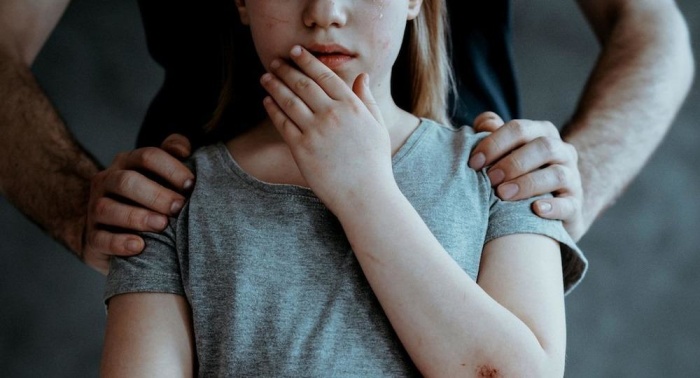 Не істеу керек? Әлбетте, билік те қарап отырған жоқ. Педофилдерге қолданылатын заңды шаралар бар. Бірақ оған дейін жеткізбей балалар мен жасөспірімдерді ауытқушылыққа ұшыраған адамның тырнағынан қалай сақтай аламыз? Таңертеңнен кешке дейін жұмыста болатын, амалсыздан мектепте оқитын балаларын қалдырып, оларды асырау қамымен жүрген ата-аналар қайткені дұрыс? Ең дұрысы – балаларды үркітіп алмай, түсінікті тілмен ондай адамдардан қалай қорғану керектігін түсіндіру. Балалар міндетті түрде қарапайым қауіпсіздік ережелерін, көшеде жүру тәртібі мен бөтен адамдармен қандай білуі тиіс. Тек біліп қана қоймай, мұндай ережелерді не үшін сақтау керектігін де жете түсінуі қажет. Бұл баланы тек жыныстық еміншіліктен ғана емес, басқа да кездейсоқ жағдайлардан сақтануды қамтамасыз етеді. 6-7 жастағы баланы кез келген ересек адамға имандай сенетіні белгілі. Ол ғана емес, мамандардың айтуынша, үйінде тым қатаң тәрбие көрген, үлкендер ортасында ойын ашық айта білуге үйренбеген жасөспірімдер де өзінен үлкен ересектердің айтуына тез еретін көрінеді. Сондықтан да баланы кішкентай күнінен бөтен мен туыстың арасын ажырата алардай, кез келген ортада ойын ашық айта алатындай етіп баулыған дұрыс. Бүгінде де педофилдерден сақтандырудың ең дұрыс тәсілі осы болып тұрған сыңайлы. Туыстар мен ата-аналардың таныстары тарапынан болатын педофилдік әрекетке де бала өздігінен қарсыласа білгенді үйренгені жөн. Балаларды мынадай жағдайлардан сақтандыру қажет: * Егер көшеде бөтен адам онымен бірге әлдеқайда баруды немесе көлікке отыруды өтінсе... Баламен сөйлескенде міндетті түрде бөтенмен бірге ешқайда бармауды және оның көлігіне отырмауды, ол туралы міндетті түрде ата-анасына айтуы керектігін ескертіңіз. Тіпті ол оқытушысы немесе отбасына туыс, дос болса да. Қандай да бір ұсыныс түскен жағдайда бала бірінші болып өздігінен ата-анасына ол туралы сол сәтте хабарласып айтуы керектігін мұқият тапсырыңыз. Балаға туысы немесе таныс адам (бөтен) «ата-анаң рұқсат берді» десе де, оны тек ата-анасының өзінен алдымен сұрап білу керектігін жіті түсіндіруіңіз керек;ересек адам қандай да бір жыныстық қатынасты дәріптейтін әңгіме айтып немесе суреттер мен бейнежазбаны көруді ұсынған болса, алдымен бірден бас тартып, сонан соң бірден ата-анасына хабарласуы тиіс; тізесіне отырғызып, қытықтау мен құшақтау сияқты ерсі қылықтар көрсетсе; себепсізден себепсіз сыйлық ұсынса, мұндай жағдайлардың бәрін де бала ата-анасына еркін және тез арада айтатын болуы керек. Бала мұндай жағдайлардың бәрі де ата-ананың назарынан тыс қалмауы тиіс екенін жете түсінуі тиіс. Ал егер да әлгі адамдардың тарапынан қызбалық байқалып, көлікке күштеп отырғызбақ болса, қолынан тартып сүйрей жөнелсе, бала ештеңеден тайсалмай, қысылмай айқайлап, көмекке шақыру керектігін білуге тиіс. Айнала жақын маңдағы адамдардың назарын өзіне аударатындай әрекетке барудан тартынбау керектігін айтып түсіндіруіңіз қажет. Ата-аналар тағы не істей алады? Педофилиядан сақтану үшін ата-ана баласы үшін нағыз АТА-АНА бола білуі тиіс. Бұл бірінші кезектегі әрекет! Нағыз, жақсы және баласымен арада терең түсіністік қалыптастырған ата-ананың балалары ғана мүндай қауіптен сақтана алады. Ата-ананың рөлін ойнап қана қоймай, нағыз ата-ана бола алған жөн. Балаларыңызға сеніңіз. Олар сізге қалай сенсе, сіз де оларға сондай сеніммен қарауыңыз қажет. Сонда ғана бала да ата-анасына үлкен сенім арта алады. Өзіндей сенетін болады. Есте сақтаңыз! Балаға ата-анадан ең бірінші үлкен махаббат пен мейірім қажет. Сіздің тапқан табысыңыз бен ортада жиған абыройыңыз емес, тек махаббатыңыз ғана! Мейіріммен қарап, оны бағып-қаққаныңыз, оның көңіл-күйін өзіңіздей түсінгеніңіз, оның да жеке тұлға екендігін сыйлап естен шығармағаныңыз, қолдауыңыз және назарыңыз (назар аударуды тек қадағалау деп қана түсініп, қателеспеңіз!) қажет! Одан басқа балаңызды жалықтырып жібермейтіндей тұрғыда қадағалауды қолға алғаныңыз мақұл. Қадағалау болғанда да, оның көңіл-күйін, мәселелерін, жағдайын, оның қызығушылықтарын, әлеуметтік желідегі ортасын және т.б. бәрін де білуге міндеттісіз. Ата-ана өз абыройын емес, баласының осынау жағдайларын бірінші орынға қойғанда ғана арада терең түсіністік қалыптасады. Балаңызға әлдекімдердің ұсынысына «ЖОҚ!» деп айтуды үйретіңіз.

 